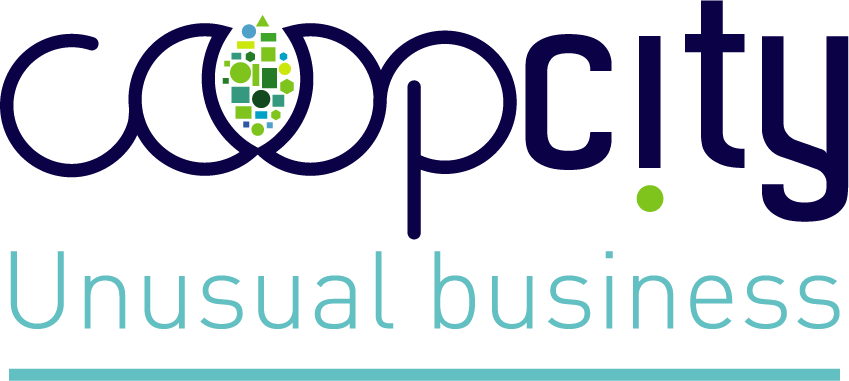 Avez-vous déjà participé à un événement COOPCITY? Si oui lequel?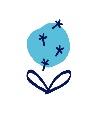 Pollinize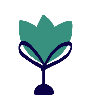 BlossomCv du ou des porteurs de projetVidéo de présentation du projet de 3min maxStatutsOrganigrammeDernier rapport d’activitéBilans comptables des deux années précédentes (, si existant)de chaque organisation partenaireStatutsOrganigrammeDernier rapport d’activitéBilans comptables des deux années précédentes ( si existant)Cv du ou des porteurs de projetVidéo de présentation du projet de 3min maxCV des représentants pour le projet de chaque organisation partenaireCV des responsablesCv du ou des porteurs de projetVidéo de présentation du projet de 3min maxBudget prévisionnel du projetTout document utile détaillant le projet, ses modes de gouvernanceTout document utile détaillant le projet, ses modes de gouvernanceTout document utile détaillant le projet, ses modes de gouvernance